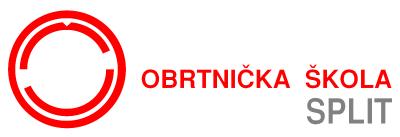 OBRTNIČKA ŠKOLA, SPLITOBRTNIČKA ŠKOLA, SPLITŠKOLSKA GODINA 2018./2019.Kat. Br.Naziv udžbenikaAutor(i)Vrsta izdanjaCijenaNakladnikNovoNovoKozmetičar - 4. razred srednje školeKozmetičar - 4. razred srednje školeENGLESKI JEZIKNEW HEADWAY FOURTH EDITION INTERMEDIATE WORKBOOK B : radna bilježnica za engleskijezik, 2. razred gimnazija i 4-god. strukovnih škola, prvi strani jezik; 3. razred 4-god. strukovnihJohn Soars, Liz Soarsradna bilježnica62,00 knOXFORDškola, prvi strani jezik; 4. razred gimnazija i 4-god. strukovnih škola, drugi strani jezikVJERONAUKSVJETLOM VJERE : udžbenik katoličkoga vjeronauka za 4. razred srednjih školaAna Thea Filipović, autorski timudžbenik47,00 knKSHRVATSKI JEZIKHRVATSKI JEZIK (GLAGOLJU) : čitanka iz hrvatskoga jezika za četvrti razred četverogodišnjih strukovnih školaNataša Sajkoudžbenik110,00 KN    Alfa     HRVATSKI JEZIK (GLAGOLJU) : udžbenik iz hrvatskoga jezika za četvrti razred četverogodišnjih strukovnih školaNataša Sajkoudžbenik110,00 KNAlfa     ETIKAETIKA 4 - ETIKA ILI O DOBRU : udžbenik etike u četvrtom razredu gimnazija i srednjih školaPetar Jakopec                      udžbenik89,00 knŠK